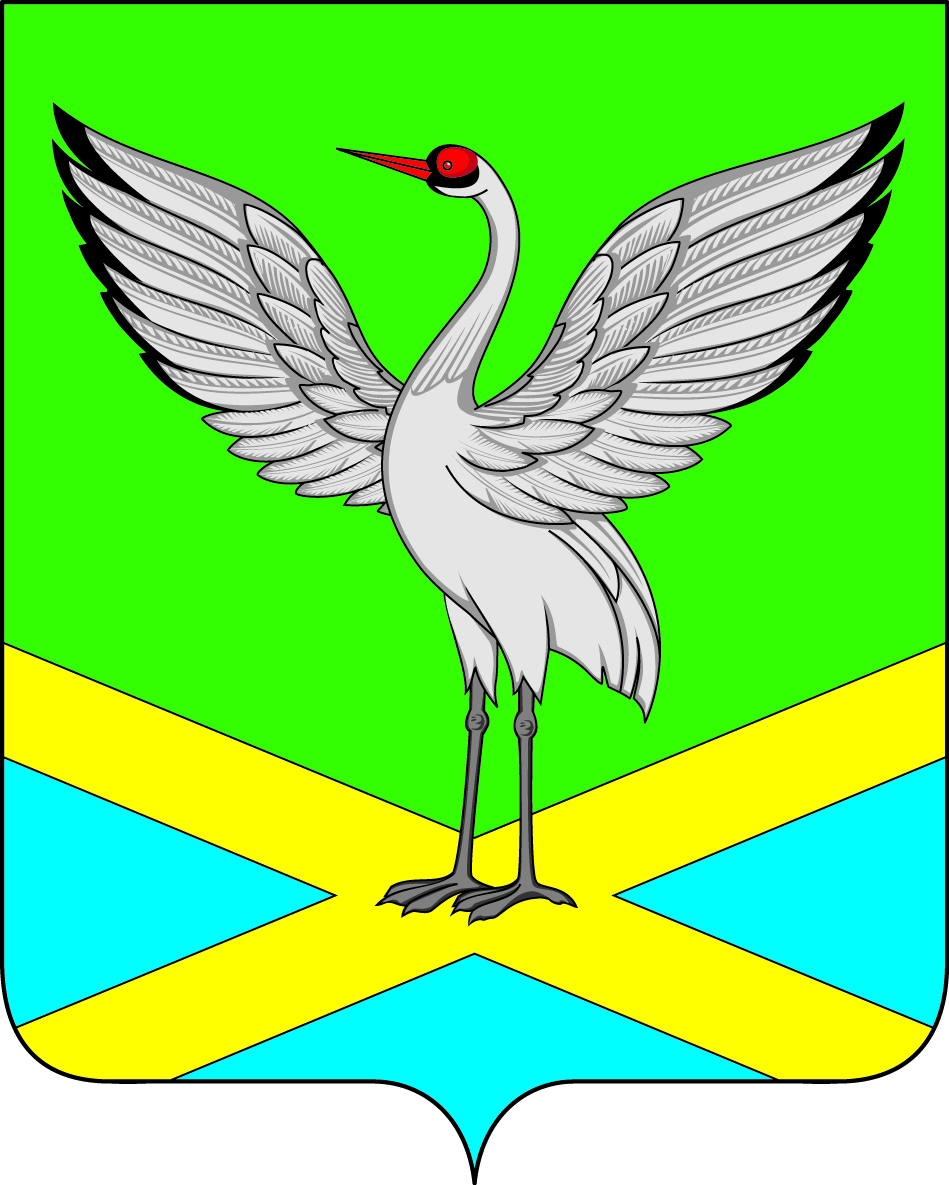 Администрация городского поселения «Забайкальское»муниципального района «Забайкальский район»ПОСТАНОВЛЕНИЕпгт.Забайкальскот « _29_ »   __января__    2014 г.                                                                         №  26ОБ УТВЕРЖДЕНИИ МУНИЦИПАЛЬНОГО ЗАДАНИЯ МУНИЦИПАЛЬНОГО УЧРЕЖДЕНИЯ КУЛЬТУРЫ " ЦЕНТРАЛИЗОВАННАЯ БИБЛИОТЕЧНАЯ СИСТЕМА " ГОРОДСКОГО ПОСЕЛЕНИЯ "ЗАБАЙКАЛЬСКОЕ" НА 2014 ГОДРуководствуясь Федерального закона РФ от 8 мая 2010  года  № 83 – ФЗ «О внесении изменений в отдельные законодательные акты Российской Федерации в связи с совершенствованием правового положения государственных (муниципальных) учреждений», постановлений администрации городского поселения "Забайкальское" от 01 февраля 2012 года № 29 «О порядке формирования муниципальных заданий на оказание муниципальных услуг (выполнение работ) для муниципальных учреждений и финансового обеспечения выполнения муниципальных заданий» и от 01 декабря 2011 года № 301 «Об утверждении Базового перечня муниципальных услуг (работ), оказываемых (выполняемых) муниципальными учреждениями городского поселения «Забайкальское» муниципального района «Забайкальский район»», постановляю:1. Утвердить муниципальное задание муниципального учреждения культуры «Централизованная библиотечная система» городского поселения «Забайкальское» на 2014 год (приложение).2.  Опубликовать настоящее постановление в информационном вестнике «Вести Забайкальска».3.  Контроль за исполнением настоящего постановления возложить на заместителя Главы – начальника отдела по финансовым, имущественным вопросам и социально – экономическому развитию.Глава городского поселения «Забайкальское»                                                                                            О.Г. Ермолин	           УТВЕРЖДАЮУтверждаюГлава городского поселения «Забайкальское»                                                                                                                                                                                                    ___________О.Г. Ермолин                                                                                                                                                                       «____» ___________20___года.                                                                                                                                                                                                                                                        Плановые показатели по поступлениям и выплатамМуниципального учреждения культуры «Централизованная библиотечная система» г/п «Забайкальское»(тыс.руб.)Руководитель _____________С.П. СтряпунинаБухгалтер ____________О.С. СвиридоваУТВЕРЖДАЮ             Глава городского поселения «Забайкальское»               ___________О.Г. Ермолин «	»	20	годаМуниципальное задание на оказание муниципальных услуг (выполнение работ)на 2014 год.1. Наименование муниципального учреждения: Муниципальное учреждение культуры «Централизованная библиотечная система» городского поселения «Забайкальское».2. Наименование муниципальной услуги (работы): информационная, культурно - образовательная деятельность.3. Потребители муниципальной услуги: население.4. Показатели, характеризующие объем и (или) качество муниципальной услуги:5. Размер (объем) ассигнований на исполнение расходного обязательства -4611,5 (тыс. руб.)6.   Порядок   и   периодичность   доведения   ассигнований   на   исполнение расходного обязательства: Ассигнования на исполнение расходного обязательства доводятся в пределах установленных лимитов, периодичность лимитов - 2 раза в месяц.7. Предельные цены (тарифы) на оплату муниципальных услуг:7.1.  Нормативный правовой акт, устанавливающий цены (тарифы) либо порядок их установления.7.2. Орган, устанавливающий цены (тарифы): бюджетное учреждение.7.3. Установленные цены (тарифы) на оплату услуг физическими или юридическими лицами (в случае если действующим законодательством предусмотрено оказание услуг на условиях частичной оплаты услуг получателями) (с разбивкой по показателям детализации услуги).8. Порядок оказания муниципальной услуги8.1.    Нормативные    правовые    акты,    регулирующие    порядок    оказания муниципальной услуги: Постановление Администрации городского поселения «Забайкальское» муниципального района «Забайкальский район» от 03.05.2012 г. № 123.8.2. Порядок информирования потенциальных потребителей муниципальной
услуги	9. Порядок контроля за выполнением муниципального задания10. Порядок и условия изменения муниципального задания:- изменение объемов лимитов бюджетных ассигнований- изменение законодательства, нормативно правовых актов городского поселения «Забайкальское»- выявление нарушений условий муниципального задания- выявление снижения спроса на услуги- выявление не выполнения качественных, количественных показателей муниципального задания.11. Порядок и основания (условия) для досрочного прекращения исполнения муниципального задания:- ликвидация учреждения-реорганизация учреждения- перераспределение полномочий, повлекшие  исключение из компетенции учреждения полномочий по оказанию муниципальной услуги - исключение муниципальной услуги из базового перечня муниципальных услуг (работ)- иные предусмотренные нормативными правовыми актами случаи, влекущие за собой невозможность оказания муниципальной услуги, не устранимую в краткосрочной перспективе.12. Требования к отчетности об исполнении муниципального задания, в том числе сроки представления отчетов: - Отчёт об исполнение муниципального задания предоставляется ежеквартально (до 15го числа месяца следующего за отчётным), ежегодно (до 25 января за отчётный финансовый год) по утверждённой форме. - Предоставление информации о кредиторской и дебиторской задолженности - Предоставление пояснительной записки - Предоставление копии документов Сроки предоставления отчётности: ежемесячно, ежеквартально, до 25 января за отчётный финансовый год. 13.    Иная    информация,    необходимая    для    исполнения    (контроля    за исполнением) муниципального задания.Директор МУК «ЦБС» г/п «Забайкальское»                          С.П. СтряпунинаНаименования показателяВсегоВ том числе: по лицевым счетам, открытым в органах, осуществляющих ведение лицевых счетов учрежденийПо счетам, открытым в кредитных организацияхОстаток средствПоступления, всего:4611,54611,5В том числе:1.Собственные доходы учреждения2. Субсидии на выполнение муниципального задания4611,54611,580208014429900 611 2414378,84378,880208044529900 611 241232,7232,73. Субсидии на иные цели4. Бюджетные инвестицииВыплата, всего:в том числе:1.Собственные доходы учреждения.2.Субсидия на выполнение муниципального задания80208014429900611 2112678,402678,4080208014429900611 2123,603,6080208014429900611 213808,80808,8080208014429900611 22199,6099,6080208014429900611 2226,406,4080208014429900611 22323,0023,0080208014429900611 22561,0061,0080208014429900611 226203,00203,0080208014429900611 290235,00235,0080208014429900611 310120,00120,0080208014429900611 340140,00140,0080208044529900611 211178,70178,7080208044529900611 21354,0054,003.Субсидии на иные цели4.Бюджетные инвестиции:Справочно:Объем публичных обязательств, всего4.1. Объем муниципальной услуги (4.1. Объем муниципальной услуги (4.1. Объем муниципальной услуги (в натуральных показателях)в натуральных показателях)в натуральных показателях)Наименование показателяЕдиница измеренияФормула расчетаЗначение показателейЗначение показателейЗначение показателейИсточники информации о значении показателя (исходные данные для ее расчет:.'.)2012 год2013 год2014 годНаселениеединицАбсолютная величина358035463546Сведения об общедоступной (публичной)библиотеке.Форма № 6-НК (Приказ Росстата: Об утверждении формы от 15.07.2011 г. № 324.4.2. Показатели, характеризующие4.2. Показатели, характеризующиекачество муниципальной услугикачество муниципальной услугикачество муниципальной услугикачество муниципальной услугиНаименование показателяЕдиница измеренияЗначение   показателейкачества муниципальнойуслугиЗначение   показателейкачества муниципальнойуслугиЗначение   показателейкачества муниципальнойуслугиИсточникиинформациио значениипоказателя2012 год2013 год2014 годОтношение количества экземпляров к числу жителей%1,711,761,76Сведения об общедоступной (публичной)библиотеке.Форма № 6-НК (Приказ Росстата: Об утверждении формы от 15.07.2011 г. № 324.Отношение новых поступлений к общей книговыдачи за год%0,050,020,03Сведения об общедоступной (публичной)библиотеке.Форма № 6-НК (Приказ Росстата: Об утверждении формы от 15.07.2011 г. № 324.Отношение числа специалистов с высшим образованием к общему числу специалистов%0,360,360,36Сведения об общедоступной (публичной)библиотеке.Форма № 6-НК (Приказ Росстата: Об утверждении формы от 15.07.2011 г. № 324.Количество фондаТысяч единиц63,263,863,0Сведения об общедоступной (публичной)библиотеке.Форма № 6-НК (Приказ Росстата: Об утверждении формы от 15.07.2011 г. № 324.Количество выданных книг, документовединиц78,878,084,0Сведения об общедоступной (публичной)библиотеке.Форма № 6-НК (Приказ Росстата: Об утверждении формы от 15.07.2011 г. № 324.Число мероприятий, проведенных МУК «ЦБС» (в том числе библиотечные уроки)единиц120120123Сведения об общедоступной (публичной)библиотеке.Форма № 6-НК (Приказ Росстата: Об утверждении формы от 15.07.2011 г. № 324.Уровень укомплектованности кадрами%100100100Сведения об общедоступной (публичной)библиотеке.Форма № 6-НК (Приказ Росстата: Об утверждении формы от 15.07.2011 г. № 324.Наименование показателя детализацииуслугиЦена (тариф) в тыс.рублейСпособ информированияСостав размещаемой (доводимой) информацииЧастота обновления информацииРазмещение информации на сайте Администрации муниципального района «Забайкальский район» * наименование учреждения* адрес учреждения* адрес учреждения*ФИО руководителя*контактный телефонПри изменении информацииРазмещение информации у входа в здание* наименование учреждения*режим работыПри изменении информацииРазмещение информации на информационных стендах*план мероприятий*другоеПри изменении информацииОрганы местногоПериодичностьсамоуправления,Формы контроляпроведения контрольныхосуществляющие контроль замероприятииоказанием муниципальной услугиРевизии оные проверки, проверки по отдельным направлениям деятельности 1.в соответствии с планом графиком проведения выездных проверок. 2. По мере необходимости (в случае поступлений обоснованных жалоб потребителей, требований правоохранительных органов) Администрация городского поселения «Забайкальское» 